РОССИЙСКАЯ ФЕДЕРАЦИЯСОВЕТ  ДЕПУТАТОВ СЕЛЬСКОГО  ПОСЕЛЕНИЯ                          СРЕДНЕМАТРЕНСКИЙ  СЕЛЬСОВЕТДобринского  муниципального  района Липецкой области21-я сессия  VI созываРЕШЕНИЕ16.03.2022                                 с. Средняя Матренка                            № 79-рсО назначении публичных слушаний по проекту отчета                                                                    «Об исполнении бюджета сельского поселения Среднематренский сельсовет за 2021 год»Руководствуясь Федеральным законом от 06.10.2003г. № 131 – ФЗ «Об общих принципах организации местного самоуправления в Российской Федерации», Положением  « О порядке организации и проведения публичных слушаний в сельском поселении  Среднематренский сельсовет»,  утвержденного решением Совета депутатов сельского поселения Среднематренский сельсовет от 15.11.2013г. № 183-рс, Уставом сельского поселения  и учитывая решение постоянной комиссии по экономике, бюджету, муниципальной собственности и социальным вопросам, Совет депутатов сельского поселения Среднематренский сельсоветРЕШИЛ :          1.Назначить публичные слушания по проекту отчета « Об исполнении  бюджета  сельского поселения Среднематренский сельсовет за 2021 год»  на 31 марта 2022 года в 10 -00 час. Место проведения слушаний – здание администрации сельского поселения Среднематренский сельсовет.             2. Утвердить состав организационного комитета по подготовке и проведению публичных слушаний по проекту отчета «Об исполнении бюджета сельского поселения Среднематренский сельсовет за 2021 год» (приложение №1).          3. Поручить организационному комитету обнародовать информацию о времени и месте проведения публичных слушаний по проекту отчета « Об исполнении  бюджета  сельского поселения Среднематренский сельсовет за 2021 год» (приложение №2).           4. Установить срок подачи предложения и рекомендаций по проекту отчета «Об исполнении бюджета сельского поселения Среднематренский сельсовет за 2021 год» до 29 марта  2022 года.           5. Настоящее решение вступает в силу со дня его принятия.        Председатель Совета депутатов        сельского поселения                                                                                                                  Среднематренский сельсовет                                  Е.В.ВласоваПриложение № 1                                                                               к решению Совета депутатов                                                                                 сельского поселения                                       Среднематренский сельсовет                                                                            от 16.03.2022г. №79-рс	СОСТАВорганизационного комитета по подготовке и проведению публичных  слушаний по проекту отчета «Об исполнении бюджета сельского поселения Среднематренский сельсовет за 2021 год»Приложение № 2                                                                               к решению Совета депутатов                                                                                 сельского поселения                                       Среднематренский сельсовет                                                                            от 16.03.2022г. №79-рс	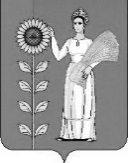 № п/пФамилия, имя, отчествоМесто работы и занимаемая должность1.Гущина Нина Александровнаглава сельского поселения Среднематренский сельсовет2.Панова Людмила Алексеевнастарший специалист  администрации сельского поселения Среднематренский сельсовет3.Волкова Светлана Нургалеевнаспециалист 1 разряда администрации сельского поселения Среднематренский сельсовет4.Власова Елена Васильевнапредседатель Совета депутатов сельского поселения Среднематренский сельсоветПроект «Об исполнении бюджета сельского поселенияПроект «Об исполнении бюджета сельского поселенияПроект «Об исполнении бюджета сельского поселенияПроект «Об исполнении бюджета сельского поселенияСреднематренский сельсовет за 2021 год»Среднематренский сельсовет за 2021 год»Среднематренский сельсовет за 2021 год»Среднематренский сельсовет за 2021 год»Наименование показателейУточненный годовой планИсполнение за 2021 год% исполне-ния к годовому плану ДОХОДЫНАЛОГОВЫЕ  ДОХОДЫ1899500,001868589,3798,4Налоги на прибыльНалог на доходы  физических лиц392500,00396539,78101,0Акцизы по подакцизным товарамНалоги на совокупный доход680000,00870693,53128,0Прочие налоги, пошлины и сборы 827000,00601356,0672,7в т.ч. государственная пошлинаНЕНАЛОГОВЫЕ  ДОХОДЫ119000,00178615,39150,1Доходы от имущества, находящегося в государственной и муниципальной собственностиарендная плата за землю86000,00137043,20159,4доходы от сдачи в аренду имуществапроценты, полученные от предоставления бюджетных кредитовПлата за негативное воздействие на окружающую средуДоходы от оказания платных услуг и компенсационных затрат государстваДоходы от продажи материальных и нематериальных  активов33000,000Доходы от реализации имущества, находящегося в муниципальной собственностиДоходы от продажи земельных участков, государственная собственность на которые не разграниченаШтрафные санкции, возмещение ущерба33572,19Прочие  неналоговые  доходы-8000,00-  ИТОГО ДОХОДОВ:20185002047204,76101,4Безвозмездные поступления - всего9751383,529770165,22100,2Дотации от других бюджетов бюджетной системы РФ5568180,005568180,00100Субсидии от других бюджетов бюджетной системы РФ2210471,472210471,47100Субвенции от других бюджетов бюджетной системы РФ87300,0087300,00100Иные межбюджетные трансферты716043,19578412,8380,8Прочие безвозмездные поступления1169388,861325800,92113,4Доходы от возврата остатков межбюджетных трансфертовВозврат остатков субсидий, субвенций и иных межбюджетных трансфертов, имеющих целевое назначение, прошлых лет    ВСЕГО ДОХОДОВ11769883,5211817369,98100,4Превышение расходов над доходами (дефицит -,профицит +)080265,20Бюджетный  кредитР А С Х О Д Ы11769883,5211014717,9893,6Общегосударственные   вопросы6230378,135896469,1694,6Национальная оборона87300,0087300,00100Национальная безопасность и правоохранительная деятельность20000,0016750,0083,8Сельское хозяйство и рыболовство (мероприятия по отлову и содержанию безнадзорных животных)Государственная поддержка автотранспортаДорожное хозяйство (дорожные фонды)523720,00386089,6473,7Другие вопросы в области национальной экономикиЖилищно-коммунальное хозяйство3346291,393065915,1891,6ОбразованиеКультура, кинематография1562194,001562194,00100Социальная политикаФизическая культура и спортСредства массовой информацииОбслуживание муниципального долгаВСЕГО РАСХОДОВ:11769883,5211014717,9893,6